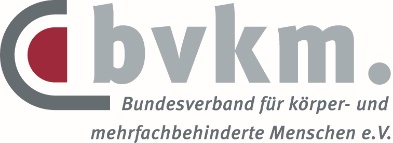 Anmeldung Fritz & FridaIch nehme teil an der online-Schreib-Werkstatt: (Es sind mehrere Kreuze möglich.) 28.-30. Januar 2022 12.-14. August 2022 11.-13. November 2022Vorname und Name:      Meine Adresse:      E-Mail:      Telefon (falls wir Fragen haben):       Ich bin in einem Verein oder einer Einrichtung des bvkm. Wenn ja, in diesem/dieser:       Ich werde am Computer mitmachen. Dafür brauche ich eine Schreib-Assistenz. 	 Um diese kümmere ich mich selbst.	 Bitte stellt mir eine zur Verfügung. Ich habe keinen Computer. Ich möchte alles auf Papier bekommen.Was ich noch sagen oder fragen möchte:      ------------------------------------------------------------------------------------------------------Bitte die Anmeldung bis zwei Wochen vor dem ersten Termin zurücksendenals E-Mail an: info@bvkm.deoder als Brief: 	bvkmBrehmstr. 5-740239 Düsseldorf